FAO: Richard Pengelly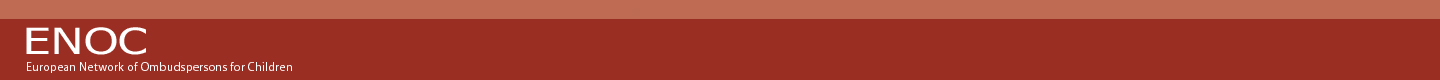 Permanent SecretaryDepartment of HealthRoom C5.10Castle BuildingsUpper Newtownards RoadBelfastBT4 3SQRef: 18/CJS/KY/1023 December 2018Dear RichardChild and adolescent mental health in Europe, 2018 comparative report Child Mental Health, 2018 policy statement.Last September, the European Network of Ombudspersons for Children (ENOC) held its 22nd Annual Conference “Children’s Rights and wellbeing, promoting mental health” in Paris hosted by the office of the Children’s Defender, France. This year’s Conference focused on mental health of children and young people, which you also will be aware is a priority of my office.The annual event brought together Commissioners and Ombudspersons for Children from across Europe but also representatives of European and international organisations, the non-governmental sector, experts and young representatives. The objective was to draw a picture of the situation of children’s mental health in Europe, to provide a forum for the exchange of information and experience and to elaborate a set of measures aiming to ensure the right of children to enjoy the highest attainable standard of health.In this context, we are pleased to share with you the ENOC 2018 report on child and adolescent mental health in Europe, the findings of which are based on the feedback received from contributing ENOC members along with the ENOC position statement on Child Mental Health adopted by the ENOC 22nd General Assembly in Paris. The report provides a European overview of public policies promoting mental health and draws a list of the main difficulties experienced in different European countries. It offers a set of provisions enhancing the rights and participation of children in in-patient care. Lastly, it focuses on issues related to exclusion and stigmatization of children facing mental disorders.  I am also pleased to inform you that NICCY made a considerable contribution to the development of the Statement and the supporting report through sharing our Scoping papers on “Child and Adolescent Mental Health”, April 2017 and the early findings of our “Still Waiting” report which as you know was published at the end of September.  Besides, the policy statement on the same issue draws a number of recommendations aiming to improve respect of the fundamental rights of children affected by mental health issues. Among others, those are related to:The introduction and implementation of national children’s strategies, based on the Rights of the Child as defined by the UNCRC and on consultation with children on the development of the strategy and throughout its implementation;The implementation of human rights-based mental health legislation, regulations and standards, with a particular emphasis on the definition of children’s consent to medical treatment and clearly acknowledging children’s evolving capacities;Combating stigma through awareness and prevention, by designing and implementing public awareness-raising and prevention campaigns focused on wellbeing and on enhancing evidence-based knowledge of all forms of mental health difficulties;Promote child-centred, mentally healthy and inclusive schools, by strengthening anti-bullying policies and practices;Develop specialist, comprehensive community based mental health care for children, by putting in place nationwide, high quality, evidence-based, multi-disciplinary, community mental health care services, which span the continuum of care;Ensure the provision of children’s rights based in-patient services, by ensuring that it is mandatory to seek the fully informed consent of the child  to receive in-patient treatment and by discontinuing the practice of admitting children to adult services;Introduce European indicators to enhance a better understanding of Child mental health.It is important to stress that this statement was elaborated not only on the basis of the findings of the comparative report, but also on the informed views of a panel of young people from ten ENOC countries/regions (including Northern Ireland) whose recommendations are also enclosed to this letter.  Young people from NICCY’s Youth Panel played a very active role both in the young people’s meeting in June and the ENOC conference in September providing feedback on the views of a wide range of young people in Northern Ireland.We hope this important piece of work delivered by ENOC and addressing a largely underestimated issue that is the one of child mental health in Europe will receive all the necessary attention. Yours sincerely,Koulla YiasoumaNI Commissioner for Children and Young People